Ben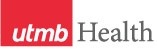 WEEKLY RELAYSWEEKLY RELAYSMay 13, 2021YOUR DEPARTMENT NEWS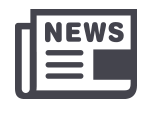 YOUR DEPARTMENT NEWSYOUR DEPARTMENT NEWSUTMB NEWS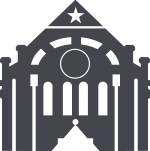 UTMB NEWSInterim Visitation Policy Updated: Please note that as UTMB continues to take precautions against COVID, the Interim Visitation Policy has been updated. Please follow the restriction guidelines as they are written to ensure the continued safety of our patients, visitors and staff.   Although vaccination rates are increasing in the communities we serve, the CDC has not made any formal recommendations for visitation based on vaccination status. Infection Control is carefully monitoring the situation, and will make updates to the policy as appropriate. Please visit the Infection Control and Healthcare Epidemiology website for details on the updated policy: https://www.utmb.edu/hce/hospital-visitation-policy.Vaccination Task Force—COVID vaccine now available for ages 12 and older: This week, the FDA and CDC Advisory Committee on Immunization Practices authorized reducing the minimum age for the Pfizer-BioNTech vaccine from 16 to 12, based on results of clinical trials specific to the new age group. The studies showed the vaccine to be safe and effective in younger individuals. To read the May 13 message from the COVID-19 Vaccination Task Force, visit https://utmb.us/4xg.Next Health Care Unmasked set for May 19: Dr. Peter Kan, the Robert L. Moody Distinguished University Chair and chair of the Department of Neurosurgery, will join host TJ Aulds to discuss and promote Stroke Awareness Month, which is recognized each May. The conversation, which is set for noon, May 19, on the i45NOW Facebook page at https://www.facebook.com/i45NOW/, will also include Sean Dyer, one of Dr. Kan’s patients.Messages and data are retained in Microsoft Teams: With the June 4 Skype for Business retirement date fast-approaching and the ongoing adoption of the Microsoft Teams communication platform, it is important to remember that all communications and content within Microsoft Teams is subject to IHOP Policy 02.19.06 - Information Resources Security. Per the policy, Teams is considered a university information resource and is provided for the purpose of conducting business. Messages sent or received by users in the course of conducting UTMB business are UTMB data that are subject to state records retention and security requirements, per IHOP Policy 06.01.05 – Records and Information Management and Retention.  Retention rules in the Microsoft Teams environment are currently configured to store information indefinitely. Information Security and the Office of Compliance are currently reviewing retention policies in the Teams environment. Any changes to the policy will be announced at a later date.  Interim Visitation Policy Updated: Please note that as UTMB continues to take precautions against COVID, the Interim Visitation Policy has been updated. Please follow the restriction guidelines as they are written to ensure the continued safety of our patients, visitors and staff.   Although vaccination rates are increasing in the communities we serve, the CDC has not made any formal recommendations for visitation based on vaccination status. Infection Control is carefully monitoring the situation, and will make updates to the policy as appropriate. Please visit the Infection Control and Healthcare Epidemiology website for details on the updated policy: https://www.utmb.edu/hce/hospital-visitation-policy.Vaccination Task Force—COVID vaccine now available for ages 12 and older: This week, the FDA and CDC Advisory Committee on Immunization Practices authorized reducing the minimum age for the Pfizer-BioNTech vaccine from 16 to 12, based on results of clinical trials specific to the new age group. The studies showed the vaccine to be safe and effective in younger individuals. To read the May 13 message from the COVID-19 Vaccination Task Force, visit https://utmb.us/4xg.Next Health Care Unmasked set for May 19: Dr. Peter Kan, the Robert L. Moody Distinguished University Chair and chair of the Department of Neurosurgery, will join host TJ Aulds to discuss and promote Stroke Awareness Month, which is recognized each May. The conversation, which is set for noon, May 19, on the i45NOW Facebook page at https://www.facebook.com/i45NOW/, will also include Sean Dyer, one of Dr. Kan’s patients.Messages and data are retained in Microsoft Teams: With the June 4 Skype for Business retirement date fast-approaching and the ongoing adoption of the Microsoft Teams communication platform, it is important to remember that all communications and content within Microsoft Teams is subject to IHOP Policy 02.19.06 - Information Resources Security. Per the policy, Teams is considered a university information resource and is provided for the purpose of conducting business. Messages sent or received by users in the course of conducting UTMB business are UTMB data that are subject to state records retention and security requirements, per IHOP Policy 06.01.05 – Records and Information Management and Retention.  Retention rules in the Microsoft Teams environment are currently configured to store information indefinitely. Information Security and the Office of Compliance are currently reviewing retention policies in the Teams environment. Any changes to the policy will be announced at a later date.  OPICSLEGEND	PATIENT CARE	EDUCATION & RESEARCH	INSTITUTIONAL SUPPORT	CMC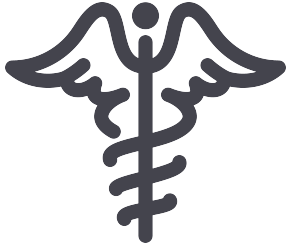 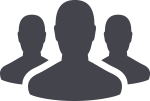 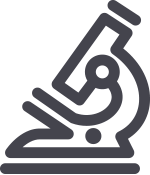 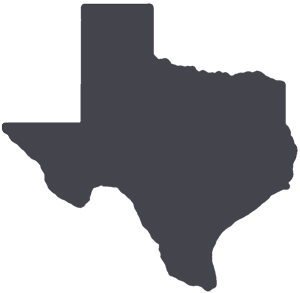 	PATIENT CARE	EDUCATION & RESEARCH	INSTITUTIONAL SUPPORT	CMC	PATIENT CARE	EDUCATION & RESEARCH	INSTITUTIONAL SUPPORT	CMC	PATIENT CARE	EDUCATION & RESEARCH	INSTITUTIONAL SUPPORT	CMCAROUND UTMB (Use the legend above to quickly find items of interest to your team)AROUND UTMB (Use the legend above to quickly find items of interest to your team)AROUND UTMB (Use the legend above to quickly find items of interest to your team)AROUND UTMB (Use the legend above to quickly find items of interest to your team)AROUND UTMB (Use the legend above to quickly find items of interest to your team)Some web resources unavailable during May 16 Sitefinity update: At approximately 9:30 p.m., on Sunday, May 16, Marketing and Communications and Information Services will be updating UTMB’s web content management system, Sitefinity. At this time, UTMB’s public site and intranet web traffic will be routed to a backup/recovery webpage until the upgrade is complete; many web resources will be temporarily unavailable. See details on the upgrade at https://utmb.us/4xa. UTMB campus flood mitigation strategy: Members of UTMB’s Capital Projects team, within the Design and Construction Department, have developed a thorough proposal for a potential project that would elevate all mechanical, electrical and plumbing elements to a minimum of 22 feet above sea level. To read more about the project, visit 
https://www.utmb.edu/utmb-campus-flood-mitigation-strategy.Weekly Wellness Recap: This month's theme is all about reflecting on what gives our life meaning. Being a part of something bigger than ourselves and focusing on things that we value is key to our wellbeing and resilience. So let's take time to reflect on what we care about this month and keep these things at the front of our minds as our societies begin to open up again.Notice the beauty in nature today when you can—take a quick walk out or on the way home.Role-model a value that is important to you today.Recognize the little things that make you feel grateful, even when things get difficult.Listen to a favorite song or piece of music; remember what it means to you.Look around you today for things that you may not have noticed that bring you wonder.Find out the values or traditions of another culture.GALVESTON CAMPUSPortion of Harborside Drive to be closed all day May 17: Harborside Drive from i-45 to 77th Street will be closed from 6 a.m. until 6 p.m., Monday, May 17 for rail line work. Delays along Broadway are anticipated for those traveling onto the island. For more information visit https://www.facebook.com/cityofgalveston/photos/4100213323373652. BLANKET PURCHASE ORDER (BPO) TRAINING INSTRUCTIONS: Training for “How to Create an NFY Order” is now available online for departmental requesters/buyers until Friday, May 28.To sign up, visit https://innovation.utmb.edu/TrainingGateway/#/.        Patient Centeredness Tip of the Week: Improving the experience of patients and families requires improving work processes and systems that enable clinicians and staff to provide more effective care. If you have an idea to improve a process to make care safer, please speak up! UTMB’s reporting system, RLDatix (accessible via iUTMB), provides a method for faculty and staff to share concerns and feedback for both patient safety and the patient experience. Research Quarterly update set for May 18: The Research Quarterly Update will be held virtually on Tuesday, May 18, at 11 a.m. via Teams Live (https://utmb.us/4vv). The discussion will include introductions of new research faculty, publications and awards, and updates on research resources available. All interested UTMB faculty, staff and trainees are invited to join in and learn about what's new in our Research Enterprise.REMINDER: Register for the COVID-19 Research Symposium: The UTMB COVID-19 Research Symposium is planned for May 20, 25 and 27, from 2 to 4 p.m. each day. UTMB experts will discuss what we have learned about COVID-19, what we still need to learn, what resources are available to researchers, and the latest on long-terms effects of COVID-19 and its impact on the community. The symposium will be offered via Teams Live and in-person in the Health Education Center, Room 1.200. On-campus attendance will be limited to 125 people. See the full agenda and register online at http://research.utmb.edu/COVIDsymposium.Some web resources unavailable during May 16 Sitefinity update: At approximately 9:30 p.m., on Sunday, May 16, Marketing and Communications and Information Services will be updating UTMB’s web content management system, Sitefinity. At this time, UTMB’s public site and intranet web traffic will be routed to a backup/recovery webpage until the upgrade is complete; many web resources will be temporarily unavailable. See details on the upgrade at https://utmb.us/4xa. UTMB campus flood mitigation strategy: Members of UTMB’s Capital Projects team, within the Design and Construction Department, have developed a thorough proposal for a potential project that would elevate all mechanical, electrical and plumbing elements to a minimum of 22 feet above sea level. To read more about the project, visit 
https://www.utmb.edu/utmb-campus-flood-mitigation-strategy.Weekly Wellness Recap: This month's theme is all about reflecting on what gives our life meaning. Being a part of something bigger than ourselves and focusing on things that we value is key to our wellbeing and resilience. So let's take time to reflect on what we care about this month and keep these things at the front of our minds as our societies begin to open up again.Notice the beauty in nature today when you can—take a quick walk out or on the way home.Role-model a value that is important to you today.Recognize the little things that make you feel grateful, even when things get difficult.Listen to a favorite song or piece of music; remember what it means to you.Look around you today for things that you may not have noticed that bring you wonder.Find out the values or traditions of another culture.GALVESTON CAMPUSPortion of Harborside Drive to be closed all day May 17: Harborside Drive from i-45 to 77th Street will be closed from 6 a.m. until 6 p.m., Monday, May 17 for rail line work. Delays along Broadway are anticipated for those traveling onto the island. For more information visit https://www.facebook.com/cityofgalveston/photos/4100213323373652. BLANKET PURCHASE ORDER (BPO) TRAINING INSTRUCTIONS: Training for “How to Create an NFY Order” is now available online for departmental requesters/buyers until Friday, May 28.To sign up, visit https://innovation.utmb.edu/TrainingGateway/#/.        Patient Centeredness Tip of the Week: Improving the experience of patients and families requires improving work processes and systems that enable clinicians and staff to provide more effective care. If you have an idea to improve a process to make care safer, please speak up! UTMB’s reporting system, RLDatix (accessible via iUTMB), provides a method for faculty and staff to share concerns and feedback for both patient safety and the patient experience. Research Quarterly update set for May 18: The Research Quarterly Update will be held virtually on Tuesday, May 18, at 11 a.m. via Teams Live (https://utmb.us/4vv). The discussion will include introductions of new research faculty, publications and awards, and updates on research resources available. All interested UTMB faculty, staff and trainees are invited to join in and learn about what's new in our Research Enterprise.REMINDER: Register for the COVID-19 Research Symposium: The UTMB COVID-19 Research Symposium is planned for May 20, 25 and 27, from 2 to 4 p.m. each day. UTMB experts will discuss what we have learned about COVID-19, what we still need to learn, what resources are available to researchers, and the latest on long-terms effects of COVID-19 and its impact on the community. The symposium will be offered via Teams Live and in-person in the Health Education Center, Room 1.200. On-campus attendance will be limited to 125 people. See the full agenda and register online at http://research.utmb.edu/COVIDsymposium.Some web resources unavailable during May 16 Sitefinity update: At approximately 9:30 p.m., on Sunday, May 16, Marketing and Communications and Information Services will be updating UTMB’s web content management system, Sitefinity. At this time, UTMB’s public site and intranet web traffic will be routed to a backup/recovery webpage until the upgrade is complete; many web resources will be temporarily unavailable. See details on the upgrade at https://utmb.us/4xa. UTMB campus flood mitigation strategy: Members of UTMB’s Capital Projects team, within the Design and Construction Department, have developed a thorough proposal for a potential project that would elevate all mechanical, electrical and plumbing elements to a minimum of 22 feet above sea level. To read more about the project, visit 
https://www.utmb.edu/utmb-campus-flood-mitigation-strategy.Weekly Wellness Recap: This month's theme is all about reflecting on what gives our life meaning. Being a part of something bigger than ourselves and focusing on things that we value is key to our wellbeing and resilience. So let's take time to reflect on what we care about this month and keep these things at the front of our minds as our societies begin to open up again.Notice the beauty in nature today when you can—take a quick walk out or on the way home.Role-model a value that is important to you today.Recognize the little things that make you feel grateful, even when things get difficult.Listen to a favorite song or piece of music; remember what it means to you.Look around you today for things that you may not have noticed that bring you wonder.Find out the values or traditions of another culture.GALVESTON CAMPUSPortion of Harborside Drive to be closed all day May 17: Harborside Drive from i-45 to 77th Street will be closed from 6 a.m. until 6 p.m., Monday, May 17 for rail line work. Delays along Broadway are anticipated for those traveling onto the island. For more information visit https://www.facebook.com/cityofgalveston/photos/4100213323373652. BLANKET PURCHASE ORDER (BPO) TRAINING INSTRUCTIONS: Training for “How to Create an NFY Order” is now available online for departmental requesters/buyers until Friday, May 28.To sign up, visit https://innovation.utmb.edu/TrainingGateway/#/.        Patient Centeredness Tip of the Week: Improving the experience of patients and families requires improving work processes and systems that enable clinicians and staff to provide more effective care. If you have an idea to improve a process to make care safer, please speak up! UTMB’s reporting system, RLDatix (accessible via iUTMB), provides a method for faculty and staff to share concerns and feedback for both patient safety and the patient experience. Research Quarterly update set for May 18: The Research Quarterly Update will be held virtually on Tuesday, May 18, at 11 a.m. via Teams Live (https://utmb.us/4vv). The discussion will include introductions of new research faculty, publications and awards, and updates on research resources available. All interested UTMB faculty, staff and trainees are invited to join in and learn about what's new in our Research Enterprise.REMINDER: Register for the COVID-19 Research Symposium: The UTMB COVID-19 Research Symposium is planned for May 20, 25 and 27, from 2 to 4 p.m. each day. UTMB experts will discuss what we have learned about COVID-19, what we still need to learn, what resources are available to researchers, and the latest on long-terms effects of COVID-19 and its impact on the community. The symposium will be offered via Teams Live and in-person in the Health Education Center, Room 1.200. On-campus attendance will be limited to 125 people. See the full agenda and register online at http://research.utmb.edu/COVIDsymposium.       The Joint Commission (TJC) Preparedness Tip of the Week – Patient Care Plan: The patient’s plan of care is based on their needs as identified by the patient assessment, reassessment and the results of diagnostic testing. Updating the plan of care is an ongoing process during the patient’s hospital stay. The health care team alone should not determine the best goals for the patient’s care. The written plan of care should include the patient’s personal goals as well as the timeframes, settings and services required to meet those goals. True or False? It is only necessary to document in the plan of care at the time patient is discharged or transferred.Answer: False – The plan of care is a dynamic tool that is updated throughout the course of the patient’s stay.It is important to include the patient/family in the plan of care process.Answer: True. Family members play important roles in the care of patients, including contribution to decision-making, assisting the health care team in providing care, improving patient safety and quality of care, assisting in home care and addressing expectations of the patient and their loved ones. Note: As of May 11, TJC expects UTMB to individually specify expected end dates for every care goal in the plan of care. This change affects all inpatient locations/units that currently use plans of care as part of routine charting.   Click here for an Express In-Service document that provides more information about the change, including instructions on how to add the end date to your care plan goals.  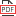        The Joint Commission (TJC) Preparedness Tip of the Week – Patient Care Plan: The patient’s plan of care is based on their needs as identified by the patient assessment, reassessment and the results of diagnostic testing. Updating the plan of care is an ongoing process during the patient’s hospital stay. The health care team alone should not determine the best goals for the patient’s care. The written plan of care should include the patient’s personal goals as well as the timeframes, settings and services required to meet those goals. True or False? It is only necessary to document in the plan of care at the time patient is discharged or transferred.Answer: False – The plan of care is a dynamic tool that is updated throughout the course of the patient’s stay.It is important to include the patient/family in the plan of care process.Answer: True. Family members play important roles in the care of patients, including contribution to decision-making, assisting the health care team in providing care, improving patient safety and quality of care, assisting in home care and addressing expectations of the patient and their loved ones. Note: As of May 11, TJC expects UTMB to individually specify expected end dates for every care goal in the plan of care. This change affects all inpatient locations/units that currently use plans of care as part of routine charting.   Click here for an Express In-Service document that provides more information about the change, including instructions on how to add the end date to your care plan goals.  Some web resources unavailable during May 16 Sitefinity update: At approximately 9:30 p.m., on Sunday, May 16, Marketing and Communications and Information Services will be updating UTMB’s web content management system, Sitefinity. At this time, UTMB’s public site and intranet web traffic will be routed to a backup/recovery webpage until the upgrade is complete; many web resources will be temporarily unavailable. See details on the upgrade at https://utmb.us/4xa. UTMB campus flood mitigation strategy: Members of UTMB’s Capital Projects team, within the Design and Construction Department, have developed a thorough proposal for a potential project that would elevate all mechanical, electrical and plumbing elements to a minimum of 22 feet above sea level. To read more about the project, visit 
https://www.utmb.edu/utmb-campus-flood-mitigation-strategy.Weekly Wellness Recap: This month's theme is all about reflecting on what gives our life meaning. Being a part of something bigger than ourselves and focusing on things that we value is key to our wellbeing and resilience. So let's take time to reflect on what we care about this month and keep these things at the front of our minds as our societies begin to open up again.Notice the beauty in nature today when you can—take a quick walk out or on the way home.Role-model a value that is important to you today.Recognize the little things that make you feel grateful, even when things get difficult.Listen to a favorite song or piece of music; remember what it means to you.Look around you today for things that you may not have noticed that bring you wonder.Find out the values or traditions of another culture.GALVESTON CAMPUSPortion of Harborside Drive to be closed all day May 17: Harborside Drive from i-45 to 77th Street will be closed from 6 a.m. until 6 p.m., Monday, May 17 for rail line work. Delays along Broadway are anticipated for those traveling onto the island. For more information visit https://www.facebook.com/cityofgalveston/photos/4100213323373652. BLANKET PURCHASE ORDER (BPO) TRAINING INSTRUCTIONS: Training for “How to Create an NFY Order” is now available online for departmental requesters/buyers until Friday, May 28.To sign up, visit https://innovation.utmb.edu/TrainingGateway/#/.        Patient Centeredness Tip of the Week: Improving the experience of patients and families requires improving work processes and systems that enable clinicians and staff to provide more effective care. If you have an idea to improve a process to make care safer, please speak up! UTMB’s reporting system, RLDatix (accessible via iUTMB), provides a method for faculty and staff to share concerns and feedback for both patient safety and the patient experience. Research Quarterly update set for May 18: The Research Quarterly Update will be held virtually on Tuesday, May 18, at 11 a.m. via Teams Live (https://utmb.us/4vv). The discussion will include introductions of new research faculty, publications and awards, and updates on research resources available. All interested UTMB faculty, staff and trainees are invited to join in and learn about what's new in our Research Enterprise.REMINDER: Register for the COVID-19 Research Symposium: The UTMB COVID-19 Research Symposium is planned for May 20, 25 and 27, from 2 to 4 p.m. each day. UTMB experts will discuss what we have learned about COVID-19, what we still need to learn, what resources are available to researchers, and the latest on long-terms effects of COVID-19 and its impact on the community. The symposium will be offered via Teams Live and in-person in the Health Education Center, Room 1.200. On-campus attendance will be limited to 125 people. See the full agenda and register online at http://research.utmb.edu/COVIDsymposium.Some web resources unavailable during May 16 Sitefinity update: At approximately 9:30 p.m., on Sunday, May 16, Marketing and Communications and Information Services will be updating UTMB’s web content management system, Sitefinity. At this time, UTMB’s public site and intranet web traffic will be routed to a backup/recovery webpage until the upgrade is complete; many web resources will be temporarily unavailable. See details on the upgrade at https://utmb.us/4xa. UTMB campus flood mitigation strategy: Members of UTMB’s Capital Projects team, within the Design and Construction Department, have developed a thorough proposal for a potential project that would elevate all mechanical, electrical and plumbing elements to a minimum of 22 feet above sea level. To read more about the project, visit 
https://www.utmb.edu/utmb-campus-flood-mitigation-strategy.Weekly Wellness Recap: This month's theme is all about reflecting on what gives our life meaning. Being a part of something bigger than ourselves and focusing on things that we value is key to our wellbeing and resilience. So let's take time to reflect on what we care about this month and keep these things at the front of our minds as our societies begin to open up again.Notice the beauty in nature today when you can—take a quick walk out or on the way home.Role-model a value that is important to you today.Recognize the little things that make you feel grateful, even when things get difficult.Listen to a favorite song or piece of music; remember what it means to you.Look around you today for things that you may not have noticed that bring you wonder.Find out the values or traditions of another culture.GALVESTON CAMPUSPortion of Harborside Drive to be closed all day May 17: Harborside Drive from i-45 to 77th Street will be closed from 6 a.m. until 6 p.m., Monday, May 17 for rail line work. Delays along Broadway are anticipated for those traveling onto the island. For more information visit https://www.facebook.com/cityofgalveston/photos/4100213323373652. BLANKET PURCHASE ORDER (BPO) TRAINING INSTRUCTIONS: Training for “How to Create an NFY Order” is now available online for departmental requesters/buyers until Friday, May 28.To sign up, visit https://innovation.utmb.edu/TrainingGateway/#/.        Patient Centeredness Tip of the Week: Improving the experience of patients and families requires improving work processes and systems that enable clinicians and staff to provide more effective care. If you have an idea to improve a process to make care safer, please speak up! UTMB’s reporting system, RLDatix (accessible via iUTMB), provides a method for faculty and staff to share concerns and feedback for both patient safety and the patient experience. Research Quarterly update set for May 18: The Research Quarterly Update will be held virtually on Tuesday, May 18, at 11 a.m. via Teams Live (https://utmb.us/4vv). The discussion will include introductions of new research faculty, publications and awards, and updates on research resources available. All interested UTMB faculty, staff and trainees are invited to join in and learn about what's new in our Research Enterprise.REMINDER: Register for the COVID-19 Research Symposium: The UTMB COVID-19 Research Symposium is planned for May 20, 25 and 27, from 2 to 4 p.m. each day. UTMB experts will discuss what we have learned about COVID-19, what we still need to learn, what resources are available to researchers, and the latest on long-terms effects of COVID-19 and its impact on the community. The symposium will be offered via Teams Live and in-person in the Health Education Center, Room 1.200. On-campus attendance will be limited to 125 people. See the full agenda and register online at http://research.utmb.edu/COVIDsymposium.Some web resources unavailable during May 16 Sitefinity update: At approximately 9:30 p.m., on Sunday, May 16, Marketing and Communications and Information Services will be updating UTMB’s web content management system, Sitefinity. At this time, UTMB’s public site and intranet web traffic will be routed to a backup/recovery webpage until the upgrade is complete; many web resources will be temporarily unavailable. See details on the upgrade at https://utmb.us/4xa. UTMB campus flood mitigation strategy: Members of UTMB’s Capital Projects team, within the Design and Construction Department, have developed a thorough proposal for a potential project that would elevate all mechanical, electrical and plumbing elements to a minimum of 22 feet above sea level. To read more about the project, visit 
https://www.utmb.edu/utmb-campus-flood-mitigation-strategy.Weekly Wellness Recap: This month's theme is all about reflecting on what gives our life meaning. Being a part of something bigger than ourselves and focusing on things that we value is key to our wellbeing and resilience. So let's take time to reflect on what we care about this month and keep these things at the front of our minds as our societies begin to open up again.Notice the beauty in nature today when you can—take a quick walk out or on the way home.Role-model a value that is important to you today.Recognize the little things that make you feel grateful, even when things get difficult.Listen to a favorite song or piece of music; remember what it means to you.Look around you today for things that you may not have noticed that bring you wonder.Find out the values or traditions of another culture.GALVESTON CAMPUSPortion of Harborside Drive to be closed all day May 17: Harborside Drive from i-45 to 77th Street will be closed from 6 a.m. until 6 p.m., Monday, May 17 for rail line work. Delays along Broadway are anticipated for those traveling onto the island. For more information visit https://www.facebook.com/cityofgalveston/photos/4100213323373652. BLANKET PURCHASE ORDER (BPO) TRAINING INSTRUCTIONS: Training for “How to Create an NFY Order” is now available online for departmental requesters/buyers until Friday, May 28.To sign up, visit https://innovation.utmb.edu/TrainingGateway/#/.        Patient Centeredness Tip of the Week: Improving the experience of patients and families requires improving work processes and systems that enable clinicians and staff to provide more effective care. If you have an idea to improve a process to make care safer, please speak up! UTMB’s reporting system, RLDatix (accessible via iUTMB), provides a method for faculty and staff to share concerns and feedback for both patient safety and the patient experience. Research Quarterly update set for May 18: The Research Quarterly Update will be held virtually on Tuesday, May 18, at 11 a.m. via Teams Live (https://utmb.us/4vv). The discussion will include introductions of new research faculty, publications and awards, and updates on research resources available. All interested UTMB faculty, staff and trainees are invited to join in and learn about what's new in our Research Enterprise.REMINDER: Register for the COVID-19 Research Symposium: The UTMB COVID-19 Research Symposium is planned for May 20, 25 and 27, from 2 to 4 p.m. each day. UTMB experts will discuss what we have learned about COVID-19, what we still need to learn, what resources are available to researchers, and the latest on long-terms effects of COVID-19 and its impact on the community. The symposium will be offered via Teams Live and in-person in the Health Education Center, Room 1.200. On-campus attendance will be limited to 125 people. See the full agenda and register online at http://research.utmb.edu/COVIDsymposium.DID YOU KNOW?
Three nurses from UTMB were recently recognized in the Houston Chronicle’s Salute to Nurses—an annual nod to the area’s top nursing professionals. The list, which ran in the Houston Chronicle’s Salute to Nurses Special Section on Sunday, May 9, acknowledged 150 individuals—all of whom were nominated for the honor by patients or colleagues who believe they’ve made a tangible, positive impact in the nursing community. Recognized from UTMB are:Stacy Froebel, nursing supervisor with the Pediatric and Adult Primary Care Clinic in League City Giselle Long, nurse clinician in the Neurosciences Critical Care Unit in Jennie Sealy Hospital Dr. Carolyn Phillips, associate professor with UTMB’s School of Nursing  A video featuring Dr. Phillips and Long—both of whom were named in the top 15 of the list—is available online at https://www.chron.com/lifestyle/salute-to-nurses/. You can also read more about their stories and careers at https://utmb.us/4xf.  DID YOU KNOW?
Three nurses from UTMB were recently recognized in the Houston Chronicle’s Salute to Nurses—an annual nod to the area’s top nursing professionals. The list, which ran in the Houston Chronicle’s Salute to Nurses Special Section on Sunday, May 9, acknowledged 150 individuals—all of whom were nominated for the honor by patients or colleagues who believe they’ve made a tangible, positive impact in the nursing community. Recognized from UTMB are:Stacy Froebel, nursing supervisor with the Pediatric and Adult Primary Care Clinic in League City Giselle Long, nurse clinician in the Neurosciences Critical Care Unit in Jennie Sealy Hospital Dr. Carolyn Phillips, associate professor with UTMB’s School of Nursing  A video featuring Dr. Phillips and Long—both of whom were named in the top 15 of the list—is available online at https://www.chron.com/lifestyle/salute-to-nurses/. You can also read more about their stories and careers at https://utmb.us/4xf.  